Napa County Child Care and Development Planning Council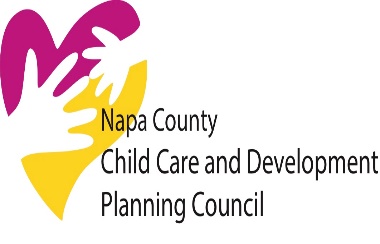 MEETING AGENDA								       	Napa Infant ProgramSeptember 1, 2021										1511-B Myrtle AvenueTime: 9:00 a.m-11:00 a.m.						                   	Napa, CA 94558https://meetings.ringcentral.com/j/1486859688	Attachments: June 2, 2021 Meeting Minutes, State Budget Highlights, Napa Redistricting Flyer, CCPU Op Ed,NOTE: Written materials relating to items on this agenda that have been distributed to the Napa County Child Care Planning Council 72 hours before the meeting are available for review by the public during normal business hours at the Napa County Office of Education, 1511-B Myrtle Ave, Napa. (SB 343)If you are planning to attend and need special accommodations, please call Debbie Mays at (707) 253-6914 at least three days prior to the meeting.TimeOrder of BusinessType9:001.  Organization- Emily Darlington, PresidingCall to Order & IntroductionsApproval of Minutes from June 2, 2021 meetingAction9:102. Public Comment: Members of the public may address the Planning Council on any subject within the Planning Council’s jurisdiction or request consideration to have an item placed on a future agenda. Individuals will be limited to a three-minute presentation. No action will be taken at this time by the Council as a result of any item presented.Information9:153. Council Roundtable and Announcements Parents Can-MarlenaNVUSD- AudreyNapa County Board of Supervisors-BradFirst 5 Napa-EmilyNapa Bookmine- ElaynaChild Start Inc.- DebbieYoung World of Learning-TinaNVC/American Canyon Family Resource Center-SherryCity of St Helena-AmaliaInformation/Discussion/ Action9:454. LPC Coordinators Report-Jeanne FridolfsEarly Care and Education 21/22 CA Budget HighlightsTransition to DSS: link to website Child Care TransitionWPG 21/22Napa County Redistricting FlyerReview of our  areas of focus as determined at our May meeting for 21/22 Information/Discussion/ Action10:055. LPC Chairpersons ReportARPA Funds Advocacy Efforts for Early Care and EducationQuality CountsInformation/Discussion/ Action10:205. LPC Vacancies on CouncilDiscussion/Action10:306. WebsiteInformation/Discussion/ Action10:357. New Normal/Trends in Early Care and EducationTK for all- how will it affect non-subsidized providersChild Care Provider UnionInformation/Discussion/ Action10:458. COVID 19 Childcare response in Napa CountyCOADChildcare Challenges and UpdatesInformation/Discussion11:009. AdjournmentActionNext Meeting: October 6, 2021